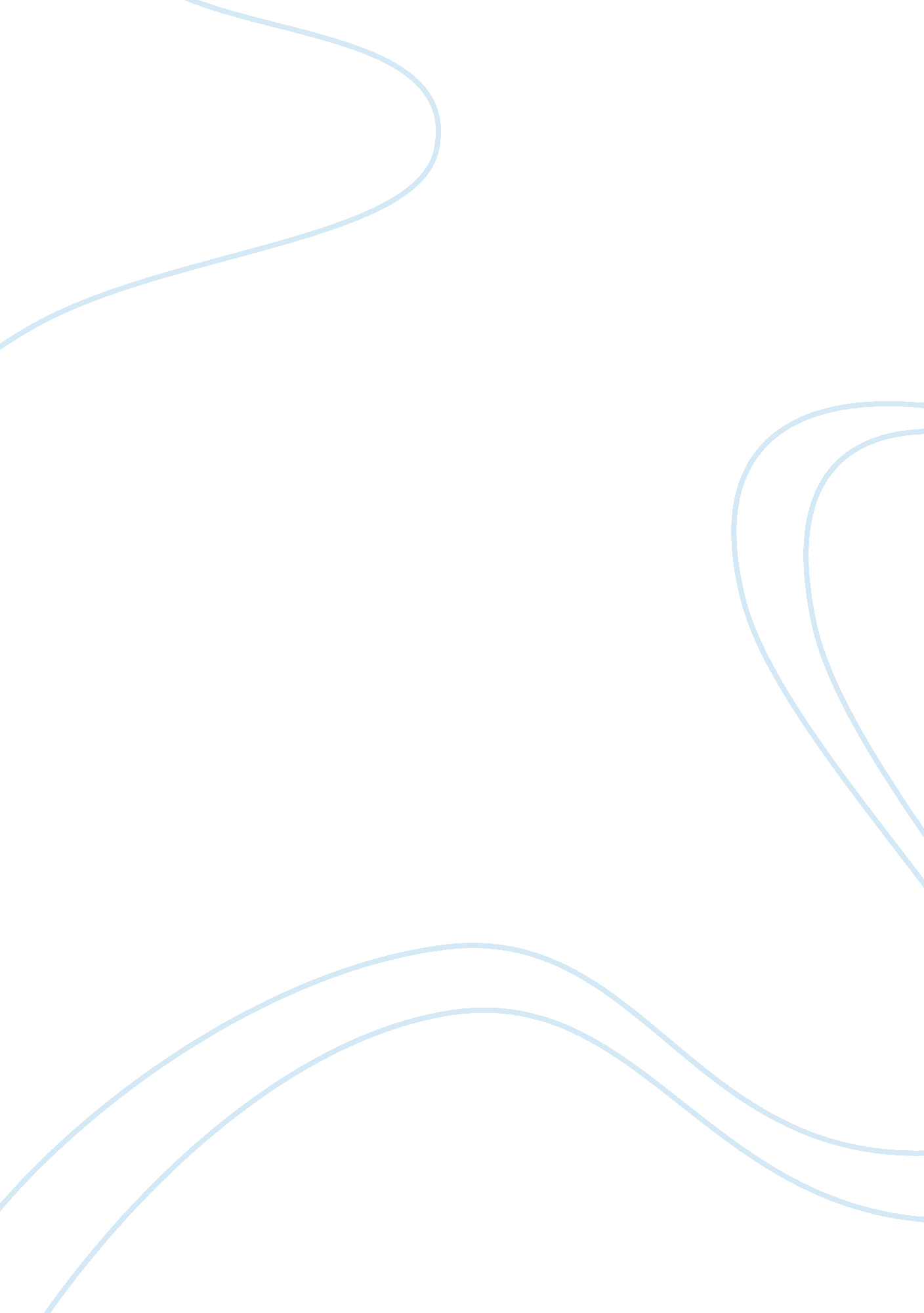 Law student at sack-gladiolas-melcher alpBusiness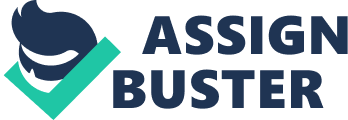 The notion of a living tree’ has Indeed embodied the Canadian constitution of law, concluding that the constitution Is organic and as the years progress the shifts from social perspectives In later years will Indeed be analyzed and questioned. Fast forward to the twenty first century, as recent Issues pertaining to same-sex marriages have been disputed and expressed In courts. Christine Davies, a law student at Sack-Gladiolas-Melcher ALP, has published an article in 2008 entitled “ Canadian same-sex Marriage Allotting: Individual Rights, Community Strategy 2 Davies article illuminated important legal cases for insight into strategy for future legal battles as she analyses the history of name sex marriage. Davies article was pivoted on a very future orientated analysis, suggesting the (LIGHT) rights litigation affects more than simply few applicants involved, but rather the history of LIGHT rights litigation indicate the community plays a role in the decision to litigate. The LIGHT groups litigation dose not significantly influence the present, but rather looks forward to the future. In conjunction with the living tree metaphor, the constitution must grow in a manner of changing social attitudes and policies. This paper will first yield a discrete explanation of the authors framework as it describes the research project the author indents to aim, followed by a suffice summary of the article. Finally, this paper will articulate an analysis of Christine Davies by situating it in much broader literature, as it contrast an article written by Nicholas Ball and Claire Young & Susan Boyd. It is evident II. The Author’s Research Project BY Handshaking the Canadian Constitution at time when women were not eligible to have a seat in new approach to constitutional interpretation, which has since become the core principles of the constitution in Canada. The notion of a living tree’ has indeed embodied the Canadian constitution of law, concluding that the constitution is organic and as the years progress the shifts from social perspectives in later years will indeed be analyzed and questioned. Fast forward to the twenty first century, as recent issues pertaining to same-sex marriages have been disputed and expressed in courts. Christine Davies, a law student at Sack-Gladiolas-Mitchell ALP, has published an article in 2008 entitled “ Canadian Same-Sex Marriage Litigation: Individual Rights, Community Strategy’ 2 Davies article illuminated important legal 